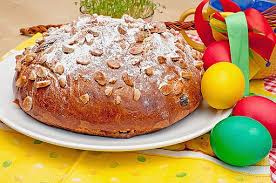 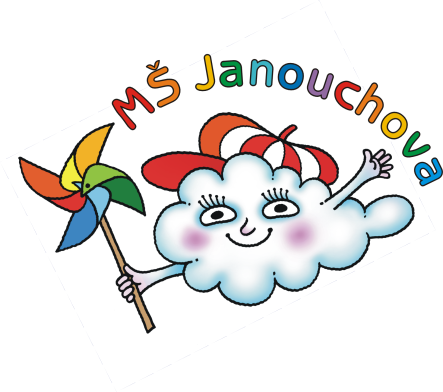 JÍDELNÍ LÍSTEKOD 11. 4. 2022 DO 15. 4. 2022STRAVA JE URČENA K OKAMŽITÉ SPOTŘEBĚ.ZMĚNA JÍDELNÍČKU JE VYHRAZENA.Pavla Maršálková			Helena Zímová		Šárka Ryšavávedoucí kuchařka			vedoucí kuchařka		vedoucí školní jídelnyjídelna Janouchova			jídelna ModletickáČerstvé ovoce, zelenina a bylinky jsou v jídelním lístku zvýrazněny modře.Dbáme na dodržování pitného režimu, po celý den je dětem nabízen mírně oslazený ovocný čaj a voda.PŘESNÍDÁVKAOBĚDSVAČINA11.4.rybí pomazánka, chléb, okurka, čaj s citrónem(1,4)zeleninová polévka s bulguremkoprová omáčka, vařené vejce, brambor, jablko, ovocný čaj(1,3,7,9)chléb, džemové máslo, hroznové víno, mléko(1,7)12.4.slunečnicový chléb, tvarohová pomazánka s vejci a pažitkou, hruška, mléko(1,3,7)čočková polévkakrůtí pečeně, hrášková rýže, ledový salát s rajčátky, ovocný čaj(1)ovocný jogurt, rohlík, pomeranč, ovocný čaj(1,7)13.4.obilné kuličky, banán, mléko(1,7)cuketová polévka s houstičkouvepřové maso po italsku, špagety, sýr, hruška, ovocný čaj(1,7)dalamánek, pomazánkové máslo, kedlubna, čaj, mléko(1,7)14.4.chléb, pomazánka ze zeleného hrášku a lučiny, kapie, mléko(1,7)kuřecí vývar se zeleninou a těstovinoubrokolice zapečená se sýrem, brambor, ovocný salát s kiwi, čaj(1,7,9)velikonoční mazanec, jablko, šípkový čaj(1)15.4.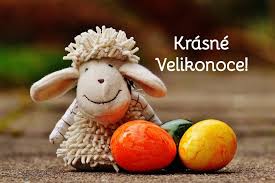 